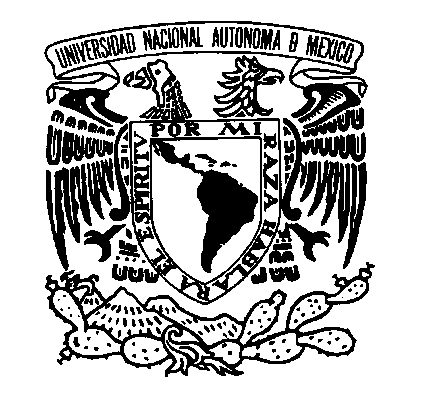 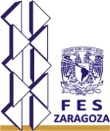 CONSULTA TU HORARIO DE REINSCRIPCIÓN 2017-2.09-ENERO-2017    http://escolares.zaragoza.unam.mx